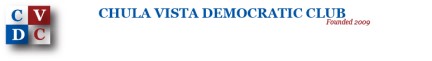 General Membership Meeting MinutesThursday, May 26, 2022Zoom MeetingMeeting began at 6:30 p.m.  President Christine Antoine was scheduled as absent. Vice President Jose Preciado acted as President and brought the meeting to order.  Secretary Tanya Mannes Castañeda said that a Save-the-Date would be going out for the October 6, 2022, Mayor Salas Retirement Celebration.Membership Chair - Bobby Werner invited members to attend a Ballot Information Session on June 2, 2022. Action Item: Review and consider for approval: CVDC endorsement policy (Jose P./Bea Fernandez):Delfina moved, Leticia seconded to approve introduction item 1-7 and it was adopted without objectionMiriam moved, Tanya seconded to delete draft items 2-3 from voting process section and this action was approved by 13-yes, 2- abstain, 2-no.Jose moved, Cesar seconded to approve the remainder of the voting process section and it was adopted without objectionTanya moved Ethel seconded to approve candidates section and it was adopted without objectionMiriam moved, Bea seconded to postpone discussion of items 3-4 of friendly endorsement section and motion failed Jose moved, Armando seconded to adopt the friendly endorsement section as-is and it was adopted without objection and the remainder of the draft was adopted without objectionGuest Speaker – Jim O’Callaghan, South County EDC provided an update on the organization’s activities in the South Bay.A round robin took place.The meeting was adjourned at 8:15 p.m.Those in attendance included: Jose Preciado, Hector Martinez, Paula Hall, Leticia Munguia, Frank Rivera, Mags Pad, Tanya Castaneda, Bobby Werner, Lucy Ugarte, Cesar Fernandez, Michelle Krug, Barbara Avalos, Miriam Aguilar Escobar, Ethel Larkins, Bertha Lopez, Bea Fernandez, Delfina Gonzalez, Todd Voorhees, Simon Silva, Aurora Murillo, Armando Farias, Alex Pena, Margarita Perez-Garcia…